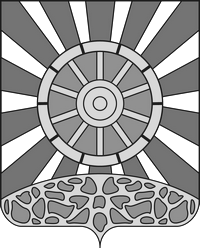 АДМИНИСТРАЦИЯ УНИНСКОГО МУНИЦИПАЛЬНОГО ОКРУГАКИРОВСКОЙ ОБЛАСТИПОСТАНОВЛЕНИЕ09.11.2022	                                                                                                  № 627пгт УниО внесении изменений в постановление  администрации Унинского   муниципального округа Кировской области от 18.01.2022 №35 «Об утверждении муниципальной программы Унинского муниципального округа «Развитие  образования» на 2022-2026 годы»В соответствии со статьей 179 Бюджетного кодекса Российской Федерации, постановлением администрации Унинского района Кировской области от 30.07.2021 № 270 «О разработке, реализации и оценке эффективности реализации муниципальных программ муниципального образования Унинский муниципальный округ Кировской области», Федеральным законом от 29.12.2012 № 273-ФЗ «Об образовании в Российской Федерации», решением Думы Унинского муниципального округа от 17.12.2021 № 6/86 «О бюджете муниципального образования Унинский муниципальный округ Кировской области на 2022 год и плановый период 2023 и 2024 годов»  (ред. от 07.11.2022 №20/316) администрация Унинского муниципального округа ПОСТАНОВЛЯЕТ:1.Внести в постановление  администрации Унинского   муниципального округа Кировской области от 18.01.2022 №35 «Об утверждении муниципальной программы Унинского муниципального округа «Развитие  образования» на 2022-2026 годы» следующие изменения:           1.1. В паспорте муниципальной программы Унинского муниципального округа «Развитие образования» на 2022 - 2026 годы (далее – Программа):1.1.1. Строку «Ресурсное обеспечение муниципальной программы» изложить в новой редакции:1.1.2. Раздел 4 Программы «Ресурсное обеспечение муниципальной программы»  изложить в новой редакции: Реализация  муниципальной  программы  планируется  за счет средств федерального, областного,   местного   бюджетов.   Необходимый   объем   финансирования   муниципальной программы в 2022 - 2026 годах по годам: 2022	год-   132 903,35 тыс. рублей,в том числе: федеральный бюджет - 4 370,06 тыс. рублей, областной бюджет - 86 180,35 тыс. рублей, местный бюджет- 42 352,94 тыс. рублей».2023	год -   113 812,12 тыс. рублей,в том числе: федеральный бюджет - 4509,44 тыс. рублей, областной бюджет- 74836,48 тыс. рублей, местный бюджет - 34460,20 тыс. рублей.2024	год - 112 670,42 тыс. рублей,в том числе: федеральный бюджет - 4 523,82 тыс. рублей, областной бюджет - 77 016,40 тыс. рублей. местный бюджет - 31 130,20 тыс. рублей.2025	год- 112 670,42 тыс. рублей,в том числе: федеральный бюджет - 4 523,82 тыс. рублей, областной бюджет - 77 016,40 тыс. рублей. местный бюджет - 31 130,20 тыс. рублей.2026	год -   112 670,42 тыс. рублей,в том числе: федеральный бюджет - 4 523,82 тыс. рублей, областной бюджет - 77 016,40 тыс. рублей. местный бюджет - 31 130,20 тыс. рублей.  	1.1.3. Приложение №1 к муниципальной программе «Ресурсное обеспечения реализации муниципальной программы за счет всех источников финансирования» изложить в новой редакции.2. Настоящее постановление подлежит  опубликованию в Информационном бюллетене органов местного самоуправления Унинского муниципального округа и размещению на официальном сайте Унинского муниципального округа. Глава Унинского     муниципального округа                                                         Т.Ф. Боровикова                                                                            Приложение № 1                                                                            к муниципальной программе                                                                             «Развитие образования» на  2022-2026 годыРесурсное обеспечения реализации муниципальной программы за счет всех источников финансирования___________________Ресурсное обеспечение муниципальной программыФинансирование по годам:2022	год-   132 903,35 тыс. рублей,в том числе: федеральный бюджет - 4 370,06 тыс. рублей, областной бюджет - 86 180,35 тыс. рублей, местный бюджет- 42 352,94 тыс. рублей».2023	год -   113 812,12 тыс. рублей,в том числе: федеральный бюджет - 4509,44 тыс. рублей, областной бюджет- 74836,48 тыс. рублей, местный бюджет - 34460,20 тыс. рублей.2024	год - 112 670,42 тыс. рублей,в том числе: федеральный бюджет - 4 523,82 тыс. рублей, областной бюджет - 77 016,40 тыс. рублей. местный бюджет - 31 130,20 тыс. рублей.2025	год- 112 670,42 тыс. рублей,в том числе: федеральный бюджет - 4 523,82 тыс. рублей, областной бюджет - 77 016,40 тыс. рублей. местный бюджет - 31 130,20 тыс. рублей.2026	год -   112 670,42 тыс. рублей,в том числе: федеральный бюджет - 4 523,82 тыс. рублей, областной бюджет - 77 016,40 тыс. рублей. местный бюджет - 31 130,20 тыс. рублей.№ п/пНаименование отдельного мероприятияИсточники финансированияРасходы (тыс.руб.)Расходы (тыс.руб.)Расходы (тыс.руб.)Расходы (тыс.руб.)Расходы (тыс.руб.)№ п/пНаименование отдельного мероприятияИсточники финансирования2022 год2023 год2024 год2025 год2026 год1Развитие системы дошкольного образованиявсего 34907,6332335,9532243,9532243,9532243,951Развитие системы дошкольного образованияобластной бюджет 23580,1222504,622504,622504,622504,61Развитие системы дошкольного образованиябюджет муниципального образования11327,519831,359739,359739,359739,351.1Организация питания в муниципальных образовательных организациях, реализующих образовательную программу дошкольного образования, на 2022 годвсего154,601.1Организация питания в муниципальных образовательных организациях, реализующих образовательную программу дошкольного образования, на 2022 годобластной бюджет 154,602Реализация государственного стандарта общего образования, в т.ч реализация моделей получения качественного дошкольного, общего образования лицами с ограниченными возможностямивсего 59743,2052466,2151745,5151745,5151745,512Реализация государственного стандарта общего образования, в т.ч реализация моделей получения качественного дошкольного, общего образования лицами с ограниченными возможностямиФедеральный бюджет4370,064509,444523,824523,824523,822Реализация государственного стандарта общего образования, в т.ч реализация моделей получения качественного дошкольного, общего образования лицами с ограниченными возможностямиобластной бюджет 40659,1836569,3436570,2636570,2636570,262Реализация государственного стандарта общего образования, в т.ч реализация моделей получения качественного дошкольного, общего образования лицами с ограниченными возможностямибюджет муниципального образования14713,9611387,4310651,4310651,4310651,432.1Обеспечение выплат ежемесячного денежного вознаграждения заклассное руководство педагогическим работникам муниципальных общеобразовательных организаций  всего3695,83863,003863,003863,003863,002.1Обеспечение выплат ежемесячного денежного вознаграждения заклассное руководство педагогическим работникам муниципальных общеобразовательных организаций  федеральный бюджет3695,83863,003863,003863,003863,002.2Организация бесплатного горячего питания обучающихся, получающих начальное общее образование в муниципальных образовательных организациях всего724,6694,7710,20710,20710,202.2Организация бесплатного горячего питания обучающихся, получающих начальное общее образование в муниципальных образовательных организациях федеральный бюджет674,26646,44660,82660,82660,822.2Организация бесплатного горячего питания обучающихся, получающих начальное общее образование в муниципальных образовательных организациях областной бюджет43,0441,2642,1842,1842,182.2Организация бесплатного горячего питания обучающихся, получающих начальное общее образование в муниципальных образовательных организациях бюджет муниципального образования7,307,07,207,207,203Развитие системы дополнительного образования детей, выявление и поддержка одаренных детейвсего 13389,159501,959443,959443,959443,953Развитие системы дополнительного образования детей, выявление и поддержка одаренных детейфедеральный бюджет 3Развитие системы дополнительного образования детей, выявление и поддержка одаренных детейобластной бюджет 3146,43106,03106,03106,03106,03Развитие системы дополнительного образования детей, выявление и поддержка одаренных детейбюджет муниципального образования10242,756395,956337,956337,956337,953.1Обеспечение персонифицированного финансирования дополнительного образования детейвсего 136,7600003.1Обеспечение персонифицированного финансирования дополнительного образования детейобластной бюджет 3.1Обеспечение персонифицированного финансирования дополнительного образования детейбюджет муниципального образования136,7600003.2Работы по сносу или демонтажу объектов капитального строительства по объекту "Муниципальное бюджетное учреждение дополнительного образования Детско-юношеская спортивная школа пгт Уни Кировской области"                                                                                          всего2392,393.2Работы по сносу или демонтажу объектов капитального строительства по объекту "Муниципальное бюджетное учреждение дополнительного образования Детско-юношеская спортивная школа пгт Уни Кировской области"                                                                                          бюджет муниципального образования2392,394Разработка проектно-сметной документации для строительства объекта  «Физкультурно-оздоровительный комплекс по адресу: ул. Красноармейская, 21, пгт. Уни, Унинского района, Кировской области»всего6060,6100004Разработка проектно-сметной документации для строительства объекта  «Физкультурно-оздоровительный комплекс по адресу: ул. Красноармейская, 21, пгт. Уни, Унинского района, Кировской области»областной бюджет 6000,000004Разработка проектно-сметной документации для строительства объекта  «Физкультурно-оздоровительный комплекс по адресу: ул. Красноармейская, 21, пгт. Уни, Унинского района, Кировской области»бюджет муниципального образования60,6100005Приобретение оборудования для занятий спортомвсего500,000005Приобретение оборудования для занятий спортомобластной бюджет 500,000005Приобретение оборудования для занятий спортомбюджет муниципального образования6В рамках реализации проекта по поддержке местных инициатив Кировской области- замена оконных блоков в здании муниципального бюджетного учреждения дополнительного образования "Центр дополнительного образования", тракт Уни- Порез, д.10а, пгт. Унивсего641,3600006В рамках реализации проекта по поддержке местных инициатив Кировской области- замена оконных блоков в здании муниципального бюджетного учреждения дополнительного образования "Центр дополнительного образования", тракт Уни- Порез, д.10а, пгт. Униобластной бюджет 336,6300006В рамках реализации проекта по поддержке местных инициатив Кировской области- замена оконных блоков в здании муниципального бюджетного учреждения дополнительного образования "Центр дополнительного образования", тракт Уни- Порез, д.10а, пгт. Унибюджет муниципального образования304,7300007В рамках реализации проекта по поддержке местных инициатив Кировской области - ремонт здания   муниципального бюджетного учреждения дополнительного образования «Детско-юношеская спортивная школа» пгт. Уни Унинского района Кировской области, расположенного по адресу: Кировская область, пгт Уни, ул. Красноармейская, д. 21всего290,7100007В рамках реализации проекта по поддержке местных инициатив Кировской области - ремонт здания   муниципального бюджетного учреждения дополнительного образования «Детско-юношеская спортивная школа» пгт. Уни Унинского района Кировской области, расположенного по адресу: Кировская область, пгт Уни, ул. Красноармейская, д. 21бюджет муниципального образования290,7100008Организация отдыха и оздоровления детей в муниципальном округевсего 214,55297,75297,75297,75297,758Организация отдыха и оздоровления детей в муниципальном округеобластной бюджет 212,4294,8294,8294,8294,88Организация отдыха и оздоровления детей в муниципальном округебюджет муниципального образования2,152,952,952,952,959Обеспечение деятельности Управления образования администрации Унинского муниципального округавсего 2332,152167,02097,02097,02097,09Обеспечение деятельности Управления образования администрации Унинского муниципального округаобластной бюджет1346,521275,01275,01275,01275,09Обеспечение деятельности Управления образования администрации Унинского муниципального округабюджет муниципального образования985,63892,0822,0822,0822,010Обеспечение деятельности методического кабинета Управления образования администрации Унинского муниципального округавсего 2326,022324,02176,02176,02176,010Обеспечение деятельности методического кабинета Управления образования администрации Унинского муниципального округаобластной бюджет1135,01135,01135,01135,01135,010Обеспечение деятельности методического кабинета Управления образования администрации Унинского муниципального округабюджет муниципального образования1191,021189,01041,01041,01041,011Обеспечение деятельности централизованной бухгалтерии учреждений образованиявсего 5536,97                                                                                                                                                                                                                                                                                                                                                                                                                                                                                                                                                                                                                                                                                                                                                                                                                                                                                                                                                                                                                                                                                                                                                                                                                                                                                                                                                                                                                                                                                                                                                                                                                                                                                                                                                                                                                                                                                                                                                                                                                                                                                                                                                                                                                                                                                                                                                                                                                                                                                                                                                                                                                                                                                                                                                                                                                                                                                                                                                                                                                                                                       4923,524691,524691,524691,5211Обеспечение деятельности централизованной бухгалтерии учреждений образованияобластной бюджет 2303,12156,02156,02156,02156,011Обеспечение деятельности централизованной бухгалтерии учреждений образованиябюджет муниципального образования3233,872767,522535,522535,522535,5212Социальные выплатывсего6961,018541,648720,648720,648720,6412Социальные выплатыобластной бюджет6961,018541,648720,648720,648720,6413Обеспечение прав детей-сирот и детей, оставшихся без попечения родителей, лиц из числа детей-сирот и детей, оставшихся без попечения родителей на жилое помещение в соответствие с Законом Кировской области «О социальной поддержке детей-сирот и детей, оставшихся без попечения родителей, лиц из числа детей-сирот и детей, оставшихся без попечения родителей, детей, попавших в сложную жизненную ситуацию»всего01248124812481248013Обеспечение прав детей-сирот и детей, оставшихся без попечения родителей, лиц из числа детей-сирот и детей, оставшихся без попечения родителей на жилое помещение в соответствие с Законом Кировской области «О социальной поддержке детей-сирот и детей, оставшихся без попечения родителей, лиц из числа детей-сирот и детей, оставшихся без попечения родителей, детей, попавших в сложную жизненную ситуацию»областной бюджет0124812481248124814Обеспечение прав детей-сирот и детей, оставшихся без попечения родителей, лиц из числа детей-сирот и детей, оставшихся без попечения родителей на жилое помещение в соответствие с Законом Кировской области «О социальной поддержке детей-сирот и детей, оставшихся без попечения родителей, лиц из числа детей-сирот и детей, оставшихся без попечения родителей, детей, попавших в сложную жизненную ситуацию»: - - закупка товаров, работ и услуг для обеспечения государственных (муниципальных) нуждВсего06,26,26,26,214Обеспечение прав детей-сирот и детей, оставшихся без попечения родителей, лиц из числа детей-сирот и детей, оставшихся без попечения родителей на жилое помещение в соответствие с Законом Кировской области «О социальной поддержке детей-сирот и детей, оставшихся без попечения родителей, лиц из числа детей-сирот и детей, оставшихся без попечения родителей, детей, попавших в сложную жизненную ситуацию»: - - закупка товаров, работ и услуг для обеспечения государственных (муниципальных) нуждобластной бюджет 06,26,26,26,2всеговсеговсего132903,35113812,12112670,42112670,42112670,42федеральный бюджетфедеральный бюджетфедеральный бюджет4370,064509,444523,824523,824523,82областной бюджетобластной бюджетобластной бюджет86180,3574836,4877016,477016,477016,4бюджет муниципального образованиябюджет муниципального образованиябюджет муниципального образования42352,9434466,231130,231130,231130,2